                                   A parent guide to Year 4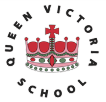 In lower Key Stage 2, your child will build on their work from the infants to become more independent in both their reading and their writing. Most children will be confident at decoding most words – or will have extra support to help them to do so – and so now they will be able to use their reading to support their learning about other subjects. They will begin to meet a wider range of writing contexts, including both fiction and non-fiction styles and genres.By the end of Year 4, children will be expected to know all of their times tables up to 12 x 12 by heart. This means not only recalling them in order but also being able to answer any times table question at random, and also knowing the related division facts. For example, in knowing that 6 x 8 = 48, children can also know the related facts that 8 x 6 = 48 and that 48 ÷ 6 = 8 and 48 ÷ 8 = 6. This expertise will be particularly useful when solving larger problems and working with fractions.Maths Support at HomeThere are plenty of opportunities to practice maths at home, we hope these ideas will help you:Playing traditional games, such as battleships or even draughts and chess, is great for exploring coordinates and movements across the coordinate grid.Continue to learn times tables, do 5 questions True or False.Get your child a watch.Add up the shopping as you go round a shop.English Year 4Speaking and ListeningUse discussion and conversation to explore and speculate about new ideasBegin to recognise the need to use Standard English in some contextsParticipation in performances, plays and debatesExplain thinking and feeling in well-structured statements and responsesReading SkillsChildren begin to identify how authors choose words for effect, for example by selecting ‘wailed’ instead of ‘cried’, or ‘enraged’ rather than ‘cross’. They may begin to make such choices in their own writing, too.Extend skills of decoding to tackle more complex words, including with unusual spelling patternsRead a wide range of fiction, non-fiction and literary booksRecognise some different forms of poetryUse dictionaries to find the meanings of wordsBecome familiar with a range of traditional and fairy tales, including telling some orallyIdentify words which have been chosen to interest the readerAsk questions about what they have readDraw simple inferences about events in a story, such as how a character might be feelingMake predictions about what might happen next in a storySummarise ideas from several paragraphs of writingFind and record information from non-fiction textsTake part in discussions about reading and books Writing SkillsYoung children have a tendency to repeat nouns or pronouns, leading to several sentences containing ‘He’ or ‘They’. They can use alternatives to make writing more interesting. For example, alternatives for describing an individual character might include: he, the burglar, Mr Smith, John, the criminal, the villain, etc.To add information to a sentence about its location, children might use conjunctions (“Although it was still early...”), adverbs (“Early that morning...”) or prepositions (“At about six-thirty that morning...”). Often these techniques allow children to write more complex sentences.Write with joined handwriting, making appropriate join choicesSpell words that include prefixes and suffixes, such as anticlockwiseSpell some commonly misspelt words correctly, taken from the Y3/4 listUse a dictionary to check spellings 19Use possessive apostrophes correctly in regular and irregular plurals, such as children’s and boys’Use examples of writing to help them to structure their own similar textsPlan out sentences orally to select adventurous vocabularyUse paragraphs to organise ideasUse description and detail to develop characters and settings in story-writingWrite interesting narratives in storiesIn non-fiction writing, use features such as sub-headings and bullet pointsReview their own work to make improvements, including editing for spelling errorsRead others’ writing and suggest possible improvementsRead aloud work that they’ve written to be clearly understoodExtend sentences using a wider range of conjunctions, including subordinating conjunctionsUse the present perfect verb tenseUse nouns and pronouns with care to avoid repetitionUse conjunctions, adverbs and prepositions to add detail about time or causeUse fronted adverbialsUse direct speech, with correct punctuationGrammar SupportFor many parents, the grammatical terminology used in schools may not be familiar. Here are some useful reminders of some of the terms used:Present perfect tense: a tense formed using the verb ‘have’ and a participle, to indicate that an action has been completed at an unspecified time, e.g. The girl has eaten her ice-creamFronted adverbial: a word or phrase which describes the time, place or manner of an action, which is placed at the start of the sentence, e.g. “Before breakfast,...” or “Carrying a heavy bag,...”Direct speech: words quoted directly using inverted commas, as opposed to being reported in a sentenceMathematics Year 4Number and place valueRoman Numerals’ Basics:I = 1 ; V = 5 ; X = 10 ; L = 50 ; C = 100 Letters can be combined to make larger numbers. If a smaller value appears in front of a larger one then it is subtracted, e.g. IV (5 – 1) means 4. If the larger value appears first then they are added, e.g. VI (5 + 1) means 6Count in multiples of 6, 7, 9, 25 and 1,000Count backwards, including using negative numbersRecognise the place value in numbers of four digits (1000s, 100s, 10s and 1s)Put larger numbers in order, including those greater than 1,000Round any number to the nearest 10, 100 or 1,000Read Roman numbers up to 100. CalculationsUse the standard method of column addition and subtraction for values up to four digitsSolve two-step problems involving addition and subtractionKnow the multiplication and division facts up to 12 x 12 = 144Use knowledge of place value, and multiplication and division facts to solve larger calculationsUse factor pairs to solve mental calculations, e.g. knowing that 9 x 7 is the same as 3 x 3 x 7Use the standard short multiplication method to multiply three-digit numbers by two digit numbers FractionsEquivalent fractions are fractions which have the same value such as ½ and 3/6 or ¼ and 2/8.Use hundredths, including counting in hundredthsAdd and subtract fractions with the same denominator, e.g. 4 7 + 5 7Find the decimal value of any number of tenths or hundredths, for example 7 100 is 0.07Recognise the decimal equivalents of 1 4 , 1 2 and 3 4Divide one- or two-digit numbers by 10 or 100 to give decimal answersRound decimals to the nearest whole numberCompare the size of numbers with up to two decimal places MeasurementsConvert between different measures, such as kilometres to metres or hours to minutesCalculate the perimeter of shapes made of squares and rectanglesFind the area of rectangular shapes by counting squaresRead, write and convert times between analogue and digital clocks, including 24- hour clocksSolve problems that involve converting amounts of time, including minutes, hours, days, weeks and months ShapeClassify groups of shapes according to the properties, such as sides and anglesIdentify acute and obtuse anglesComplete a simple symmetrical figure by drawing the reflected shapeUse coordinates to describe the position of something on a standard gridBegin to describe movements on a grid by using left/right and up/down measures Graphs and DataDiscrete data is data which is made up of separate values, such as eye colour or shoe size. Continuous data is that which appears on a range, such as height or temperature.Construct and understand simple graphs using discrete and continuous data